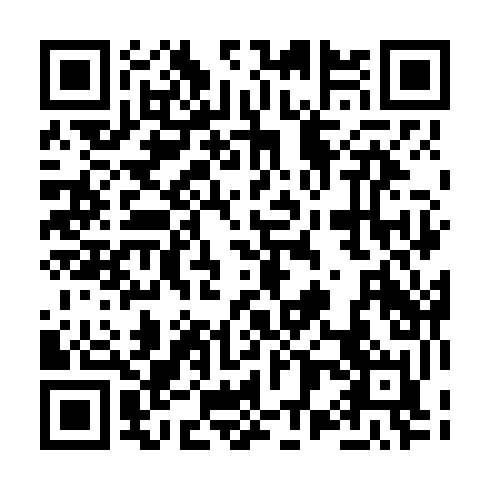 Ramadan times for Nola, Central African RepublicMon 11 Mar 2024 - Wed 10 Apr 2024High Latitude Method: NonePrayer Calculation Method: Muslim World LeagueAsar Calculation Method: ShafiPrayer times provided by https://www.salahtimes.comDateDayFajrSuhurSunriseDhuhrAsrIftarMaghribIsha11Mon4:544:546:0312:063:176:086:087:1312Tue4:544:546:0312:053:166:086:087:1313Wed4:544:546:0312:053:156:086:087:1314Thu4:534:536:0212:053:156:086:087:1215Fri4:534:536:0212:053:146:076:077:1216Sat4:534:536:0112:043:136:076:077:1217Sun4:524:526:0112:043:126:076:077:1218Mon4:524:526:0112:043:116:076:077:1219Tue4:524:526:0012:033:106:076:077:1220Wed4:514:516:0012:033:096:076:077:1121Thu4:514:516:0012:033:086:066:067:1122Fri4:504:505:5912:033:086:066:067:1123Sat4:504:505:5912:023:076:066:067:1124Sun4:504:505:5812:023:066:066:067:1125Mon4:494:495:5812:023:056:066:067:1026Tue4:494:495:5812:013:046:056:057:1027Wed4:484:485:5712:013:036:056:057:1028Thu4:484:485:5712:013:026:056:057:1029Fri4:474:475:5612:003:016:056:057:1030Sat4:474:475:5612:003:026:046:047:1031Sun4:474:475:5612:003:026:046:047:091Mon4:464:465:5512:003:036:046:047:092Tue4:464:465:5511:593:036:046:047:093Wed4:454:455:5411:593:046:046:047:094Thu4:454:455:5411:593:046:046:047:095Fri4:444:445:5411:583:046:036:037:096Sat4:444:445:5311:583:056:036:037:087Sun4:434:435:5311:583:056:036:037:088Mon4:434:435:5211:583:066:036:037:089Tue4:434:435:5211:573:066:036:037:0810Wed4:424:425:5211:573:066:026:027:08